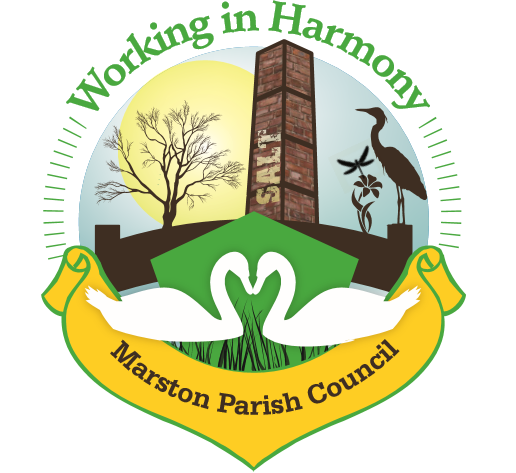 Minutes of Marston Parish Council meeting held on 21st April 2021This meeting was held virtually using Google MeetAll councillors were sent an invitation email at 6.30pm with a link to ‘Join’ the meeting. Clerk ran the meeting and accepted all join requestsThe meeting opened at 19:01Present:Parish Cllrs; Chairman M Potts (MP), Phil Carter (PhC), Amanda Nixon (AN), Angela Johnson (AJ), Ian Stanley (IS)Clerk: Caroline Constable (CC)Apologies: Apologies received from Cllr Dave Collier and Wrd Cllrs Lynn Gibbon, Norman Wright and Phil MarshallDeclarations of interest: There were no declarations of interestDispensations: 	There were no dispensationsPublic Forum: There were no requests from the public to join the meetingMinutes: The minutes from the parish council meeting of 10/03/2021 were agreed and approved. Actions from previous meeting: Confirmed date of next meeting, 12/05/21 & Annual Parish Meeting to be held immediately before (Annual Parish to start at 6.30pm so all cllr’s to be at hall beforehand)Meeting closed at 20:04Abbreviations: pc (parish council), cllr (councilor), cllrs’ (councillors’), cllr’s (councillor’s), CW&C (Cheshire West and Chester), MM (Marston Murmurs), MPC (Marston Parish Council)Agenda PointAssigned to..1Parish Cllr ReportsCllr AN – Peter Elliot has now completed the fencing around the LPG tank. He will be submitting an invoice. Clerk stated invoice received and is included in this month’s paymentsCllr MP – received an email from the Royal British Legion fundraising team offering lamppost poppies at £5 a piece. Cllr’s agreed to purchase 20 for locating along Ollershaw Lane and Marston Lane. Clerk to contact RBLCllr AN – planning on visiting local charity shop to see what kind of bookcases are available to put in the church hall. Cllr’s agreed a budget of upto £50 for purchasing on the spot. If bookcases are over this cost, purchase will be reconsidered next meetingCCAN2Ward Cllr ReportsThere were no Wrd Cllr’s present. However, Cllr LG sent an update:Police & Crime Commissioners election 6/5/21Waste Consultation – over 15K responses – awaiting decisionFlood Reaction Action Group (FRAG) still not metHead of Highways – left – interim head in place – recruiting for new candidate – post will then be at Director levelStreetscene merged with Highways – work brought in houseCOVID Outbreak Board still meeting – figure now show 10 in 100K casesAppeal for refusal of Agricultural Building behind Salt Barge pub received – see correspondance3Progress ReportsScarecrow Competition – apart from PC scarecrow, only one entrant received so far. Another notice to be placed in MM and on facebookHeritage Signpost – Steven Bentley from highways contacted – no budget for repairing such signposts – grants are available – cllr IS in communication with Allostock PC who are in process of repairing their heritage signs. Will await further informationCenotaph Repair – repair scheduled for last week in May first week in JuneTarmacking Car Park – cllr AJ sent another contact. Clerk to obtain a quote. CW&C also offering further grants. Clerk to apply.Fire door – clerk send notification of acceptance of quote. Contractor awaiting stock. Clerk to chaseRe-opening of Hall – easing of lockdown will allow possible re-opening of hall for hirers after government update on 17/5/21. Cllr’s discussed ramifications of opening. All were in favour of resuming hires and weekly coffee morning. A risk assessment will need to be completed before each use and a copy will be given to all hirers. Final decision will be made after 17/5/21 update. CCCCCC4FinanceAccounts sign-off – Cllr MP checked bank reconciliations and signed off2020-2021 Accounts – discussed year end results. Current account balance £10966.66, business account £10476.90Need to look at spending surplus asapAdding Cllr AN as signatory, removing Chris Anthwal – documents now created and will be sent to bankInvoices received & cheques created: Clerks Purchases and Expenses - £46.74Clerks Salary  28  hrs  @ £15.41ph   - £431.48Total payable £478.22   Chq no. 1284Fire queen – statement 12/3/21 showing overdue payment - £295.99 chq 1273 sent and taken 30/3/21Scottish Power - £245.03 taken 26/3/21 (tax year 2020/2021)Cheshire West & Chester Non Domestic Rates Bill - £0Cheshire West & Chester precept payment 6/4/21 £12000Chalc membership renewal £156.60 chq 1281Zurich International – Insurance renewal £520.20 chq 1283Williams Design & Print – newsletters for April £136.80 chq 1282Peter Elliot – erection of fence around LPG tank -£290 chq 1285Rent received (via Cllr CA): No rentCleaner 4 weeks 21/3/21-11/4/21 £40Invoices received from Bookings agent 4 weeks 21/3/21-11/4/21 £40£80 chq no. 1280CC5CorrespondencePlanning Application 21/01392/CAT – 8 Field Maple Avenue, Ashwood Park – Trim & shape overhanging tree – clerk and Cllr AN to visit site and ascertain problems & resident’s intentionsEmail from Secretary of Ashwood Park’s Residents Association regarding conservation area – Cllr AN sent information regarding conservationPlanning Application 21/01078/FUL – 34 Manor Avenue – Single storey extension – no objectionsEmail from Hourglass Charity – support of vulnerable older people – looking for opportunities to raise awareness – may be beneficial to some of our elderly residents – clerk to contact asking them to attend a coffee morningEmail from Keep Britain Tidy – Great British Spring Clean – signup – agreed to take part as part of regular clean up activitiesEmail from Chalc – Local Emergency Response to recent floodingAn inquiry is to be held on 27/4/21 for Appeals against refusal for planning application 18/04924/AGR and enforcement against building of agricultural buildings on land behind Ollershaw Lane without planning permission. Parish council objected to original planning application and support CW&C’s enforcement, council to reiterate objections and support – cllr’s still opposed to any further buildings in that area and clerk to send reiteration of original objectionsCC/ANCCCC6Re-start of face-face-meetingsInline with ending of the temporary suspension of face-to-face meetings next parish council meeting must be held face-face (any dates after 8/5/21). A risk assessment will need to be completed (clerk has created one) and chairs and tables will need to be spaced to maintain social distancing. Cllr PC to arrange room before next meeting on 12/5/21PC7Police & Crime Commissioners ElectionElection on 6/5/21. Hall hired out for voting. Cllr PC to open building and then close afterwards. CW&C has sent a risk assessment and PC will need a risk assessment to be completed beforehand. Clerk to liaise with Cllr PC to organise before 6/5/21CC/PC8Any other businessAnnual Parish Meeting due in May. It was agreed to hold meeting before next parish council meeting on 12/5/21. Residents will be asked to stay away but will be asked for comments that can be included in yearly statement. Clerk to add to MMCC